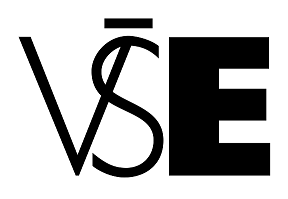 Informace pro ÚOO - VŠE v PRAZETitul jméno a příjmení, případněnázev firmy: Titul jméno a příjmení, případněnázev firmy: Název pracoviště:Název pracoviště:Název pracoviště:SPZ vozu:SPZ vozu:SPZ vozu: Datum vystavení: